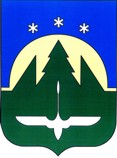 Муниципальное образованиеХанты-Мансийского автономного округа – Югрыгородской округ город Ханты-МансийскГЛАВА ГОРОДА ХАНТЫ-МАНСИЙСКАПОСТАНОВЛЕНИЕот 22 сентября 2016 года                 	                              	                                       №64Ханты-МансийскО первом заседанииДумы города Ханты-Мансийскашестого созыва1.Провести     первое    заседание  Думы   города    Ханты – Мансийска  шестого  созыва 28 сентября 2016 года в 10 00 час.2.Включить в проект повестки дня первого заседания Думы города Ханты-Мансийска следующие вопросы:2.1.О выборах Председателя Думы города Ханты-Мансийска.2.2.О выборах заместителя Председателя Думы города Ханты-Мансийска.2.3.О формировании постоянных комитетов Думы города Ханты-Мансийска.2.4.Об объявлении конкурса по отбору кандидатур на должность Главы города Ханты-Мансийска.2.5.О назначении членов конкурсной комиссии по отбору кандидатур                   на должность Главы города Ханты-Мансийска.2.6.Разное.Глава городаХанты-Мансийска			                                      В.А.Филипенко